GD5 - Questão para discussão em GrupoTexto: Genética do Câncer – Capítulo 17 (17.1 – 17.8)Livro Texto: Genética Molecular Humana. Tom Strachan e  Andrew Read. Ano 2010, 4ª edição Descreva de forma sucinta os fundamentos associados com a evolução clonal do câncer? Descreva os fundamentos ques sustentam a hipotese de Knudson?.Conceitue perda de heterozigosidade (LOH - Lss of Heterozygozity) e qual relação com a hipótese de Knudson?Explique o modelo de evolução em múltiplos estágios do câncer colorretal com base no esquema da figura abaixo: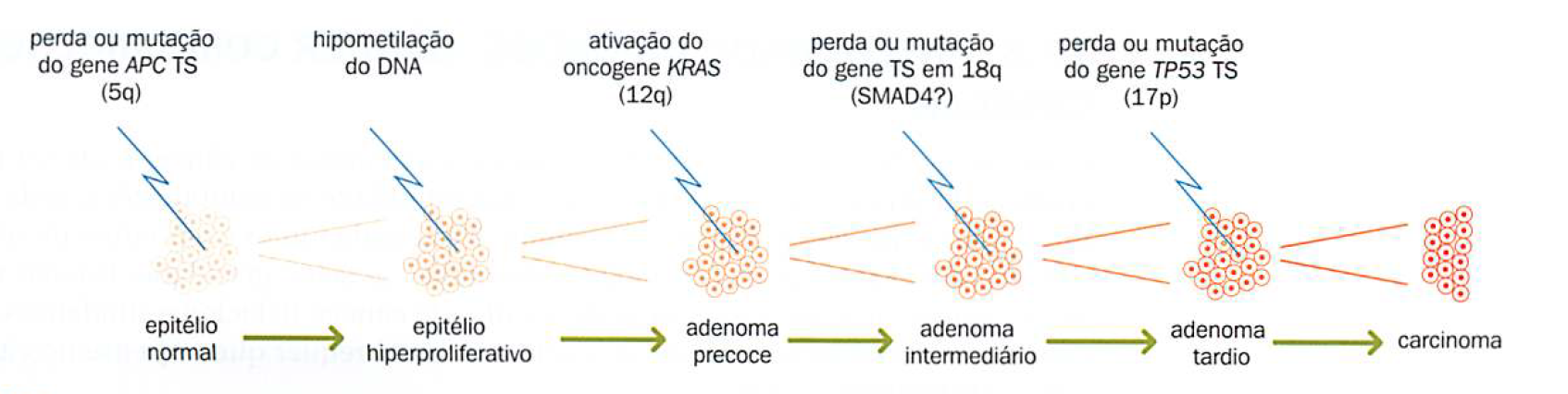 